Change Workplan DescriptionThe Change Management Workplan file includes the following tabs:OCM framework graphic OCM GANTT - useOCM workplan OCM RolesOCM MetricsInstructionsWe’ll provide suggestions for each of the tabs.OCM framework graphicReview this tab to understand the primary activities within a change effortUse the table below estimate your project’s change management complexity 

	
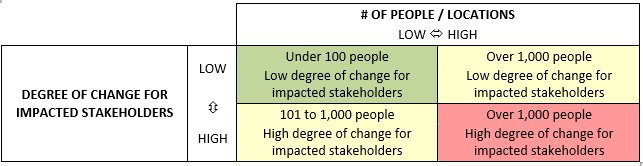 For a project that fits the criteria for the green box, we recommend you undertake the blue activities within the change framework. These are labeled “Recommended Activities.”For projects that fit the criteria for the yellow box, we recommend you undertake both the blue and yellow activities. NOTE: If your project fits the criteria for the red box, we recommend you consult with the Change Enablement Team and consider a dedicated Change Management resource to support your project.OCM GANTTThis tab is a great place to start planning your high-level change management effort.Note: The template assumes a broader program with three workstreams; please tailor it to your needs.Rows 2 & 3 show program and change management milestones for the broader program.Rows 5 & 6; 8 & 9; 11 & 12 show project and change management activities to undertake for each of the workstreams (or projects) rolling up into the broader program.Rows 14 & 15 show important dates to keep in mind for vendors and customers. We suggest you add trade unions and work for councils as a separate row in this section if needed. You can also add statutory bodies and other authorities as a separate row.Begin by updating the dates in the first row. We suggest starting with “week beginning” on a Monday.Identify the week for your go-live date and highlight that column. This will give you a great perspective of the weeks remaining before go-live.Fill in the important project milestones in the second row.You can then add the key change management milestones in the third row.We recommend you think through activities from the project’s launch through go-live.It also helps to work back from the project go-live to the kickoff, particularly when planning communication and training activities leading up to go-live. You can also color-code specific activities to illustrate the critical path.Once you work through the key milestones, please continue with the workstream rows if applicable to your projectAs noted above, we suggest you have separate rows as needed for vendors, customers, trade unions, work councils, statutory bodies, and other authorities.Once you have completed the high-level plan, you have the key headings to outline the primary activities in your work plan.OCM workplan This is the detailed workplan for your change effort.The template has several formulas that help visualize status and timingStatus (Column T) is calculated using the start/end dates, and the percent complete columns The timeline is created using a complex formula. If you need to add rows, we recommend you copy the entire row and insert it. If you insert a row without the formulas, you can also “copy-down” the formulas.Begin by highlighting the “go-live” dateUpdate the “weeks remaining to go-live” in the first rowHide the calendar dates that do not apply to your project. NOTE: It is easier to hide the columns; if you delete columns, you may need to update the formulas.Update the tasks in columns C, D, E, FNote: each of the project stages has a section for “Project Team.” These are activities usually performed by the project team that the Change Management team depends on. Review this section with the project manager to understand who is responsible for those activities.Assign the responsible team member in Column JUpdate the start and end dates for the activities/tasksOCM RolesReview the roles we recommend for your change initiativeOn smaller projects, the authorizing and reinforcing sponsors may be the same person/peopleReview this tab with the project manager to agree to the roles you will need for the projectUpdate the estimated time required to help people understand how much time is required for each roleOCM MetricsWe’ve identified common change management metrics to evaluate your change effort’s progress.While these metrics are considered “lagging indicators” (they assess a current state, not a future state) if they are tracked as the project evolves, they can serve as indicators of your change effort’s “health.”We’ve highlighted seven of the most common metrics. We recommend you identify four or five indicators that are easy to track. 